Pravidlo převádění jednotek délky: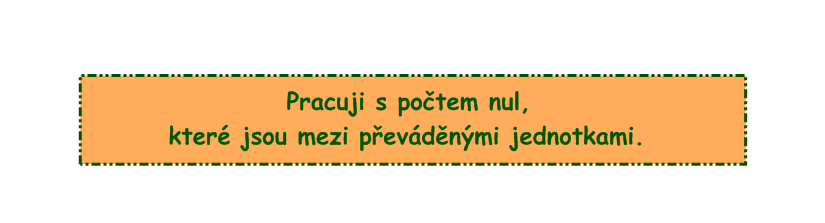 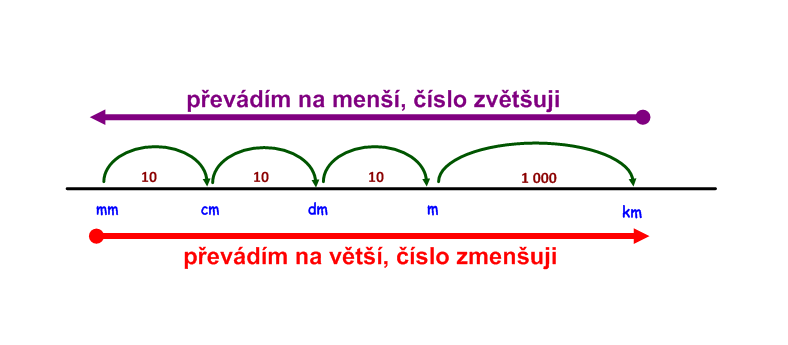 Například:35 cm = 	mm ……… 	– převádím na menší jednotku
 		– číslo budu zvětšovat o 1 místo
                       – protože  je mezi nimi právě 1 nula
		– výsledek je 350 mm74 dm =         m ……… 	– převádím na větší jednotku
 		– číslo budu zmenšovat o 1 místo
                       – protože  je mezi nimi právě 1 nula
		– výsledek je 7,4 mm11 m =         cm ……… 	– převádím na menší jednotku
 		– číslo budu zvětšovat o 2 místo
                       – protože  jsou mezi nimi právě 2 nuly
		– výsledek je 1100 cmPřeveď:60 m = …… cm		7 km = …… m		56 dm    = …… cm3 cm = …… mm		2 m   = …… dm		120 mm = …… cm8 km 500 m = ……… m				1 km 20 m = ……… m7 m 32 cm    = ……… cm				6 dm 6 cm = ……… mmDoplň tabulku:Vypočítej:3 m + 12 cm + 4 mm = ………………… mm7 km + 62 dm + 13 cm = ……………… cm64 m + 5 dm + 20 mm = ……………… cm125 m + 680 cm = ……………………… mmDoplň chybějící jednotku:4 m 26 cm = 426 ………		2 dm 5 cm = 25 ………480 cm = 48 ………			1 cm 3 mm = 13 ………4 dm 1 cm = 410 ………		611 m  = 6 110 ………Kolona aut je dlouhá téměř 4 km. Kolik aut je v koloně, když jedno auto i s mezerou zabírá 5 m?Kluci skáčou do dálky. Jirka skočil 2 m 35 cm, Ondra 280 dm a Pavel 3 m 120 mm. Seřaď skoky od nejdelšího po nejkratší.Cena 1 m látky je 160 Kč. Jitka na svou sukni potřebuje 2,5 m látky. Kolik je to cm? Kolik korun Jitka potřebuje? cm94580mm70050m41025cm7001500